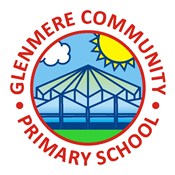 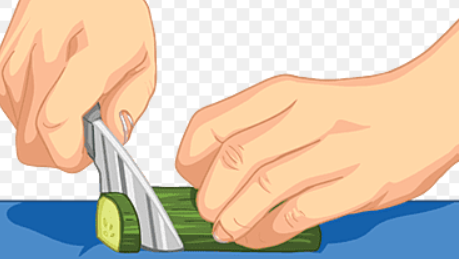 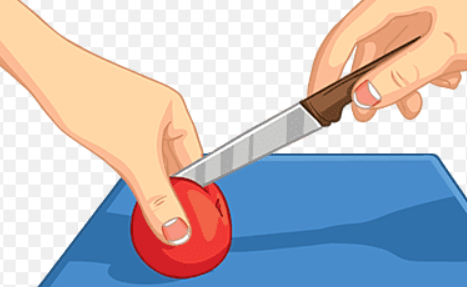 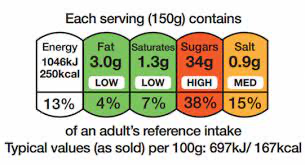 KnowledgeKnowledgeExploring complimentary flavoursThere are five basic tastes: bitter, sweet, salt, umami (savoury) and sour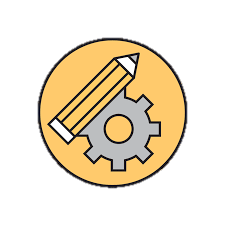 Evaluating against nutritional valueNutritional value tells us how much fats (including saturated fats), sugar, salt and energy is in the food. This is on packaging, including that of ready meals.It is important to consider meals with low sugar, salts and fatsImproving and adapting recipesRecipes can be adapted to improve their nutritional value and healthier alternatives can be used.They can be adapted to meet different dietary requirements Food preparationDifferent coloured boards and knives are used to avoid cross contamination between When chopping food, different safe techniques can be usedIt is important to wash hands between cutting different ingredientsFoods can be chopped in different ways CookingIt is important to consider the different steps when cooking a full meal, including foods that will accompany it. Timings are important also.EvaluatingWe can evaluate food through its taste, texture, smell and look. This is usually the job of food tasters or critics. Key VocabularyAccompanimentA side dish that complements the main dish and enhances its taste flavourCollaborationWorking together to achieve a finished productPreparationThe process of handling, cleaning, cooking an preserving food to make it edible and safeProcessedFood that is changed from its natural stateFlavourThe distinctive taste of a food or drink